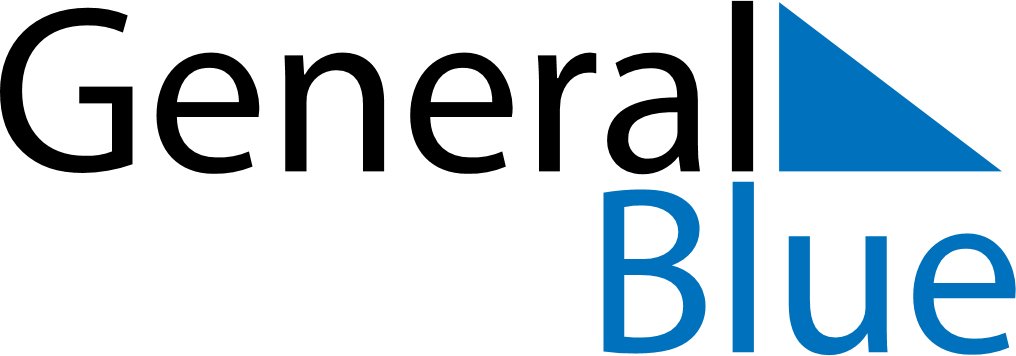 Meal PlannerJanuary 18, 2027 - January 24, 2027Meal PlannerJanuary 18, 2027 - January 24, 2027Meal PlannerJanuary 18, 2027 - January 24, 2027Meal PlannerJanuary 18, 2027 - January 24, 2027Meal PlannerJanuary 18, 2027 - January 24, 2027Meal PlannerJanuary 18, 2027 - January 24, 2027Meal PlannerJanuary 18, 2027 - January 24, 2027Meal PlannerJanuary 18, 2027 - January 24, 2027MondayJan 18TuesdayJan 19WednesdayJan 20ThursdayJan 21FridayJan 22SaturdayJan 23SundayJan 24BreakfastLunchDinner